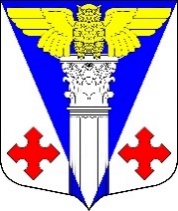 Совет депутатов  МО «Котельское сельское поселение» Кингисеппского муниципального района Ленинградской области                                            Решениеот 28.04..2016 года  № 90О вынесении на публичные слушания проекта             Устава муниципального образования «Котельское сельское поселение»  Кингисеппского муниципального района Ленинградской области в новой редакцииВ соответствии со статьями 28 и 44 Федерального закона «Об общих принципах организации местного самоуправления в Российской Федерации» от 6 октября 2003 года N131-Ф3, Совет депутатов муниципального образования «Котельское сельское поселение» Кингисеппского муниципального района Ленинградской областир е ш и л:1. Одобрить проект Устава муниципального образования «Котельское сельское поселение» Кингисеппского муниципального района Ленинградской области в новой редакции (Приложение).2. Вынести на публичные слушания прилагаемый проект Устава муниципального образования «Котельское сельское поселение Кингисеппского муниципального района Ленинградской области.3. Публичные слушания по обсуждению проекта Устава муниципального образования Котельское сельское поселение» Кингисеппского муниципального района Ленинградской области назначить на 23 мая 2016 года в 16 часов 00 минут в здании Дома культуры в пос. Котельский, дом 34  Кингисеппского района Ленинградской области.4. Опубликовать настоящее решение в средствах массовой информации и разместить на официальном сайте органов местного самоуправления муниципального образования «Котельское сельское поселение» Кингисеппского муниципального района Ленинградской области http://kotelskoe-adm.ru в информационно-телекоммуникационной сети Интернет.5. Настоящее решение вступает в силу со дня официального опубликования. 6. Контроль за исполнением настоящего решения возложить на постоянную комиссию по организационно-правовым, аграрным вопросам,  инвестициям и  экологической безопасности.Глава муниципального образования«Котельское сельское  поселение»                                               Н.А. Таршев    С проектом Устава муниципального образования «Котельское сельское поселение» Кингисеппского муниципального района Ленинградской области в новой редакции можно ознакомится:-  на сайте администрации http://kotelskoe-adm.ru- сетевом издании «ЛЕНОБЛИНФОРМ» http://www.lenoblinform.ru/acts/Kotelskoe/ 